       Réunion du 12 décembre 2022 à 18h30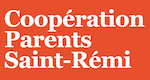 Procès VerbalMot de bienvenue – Johanne Godin et Hélène FilionPrésentes : Karine Tremblay, Sabrina etc…Preneur(euse) de notes : Christelle J.Campagne de financement (Johanne et Victoria) :Campagne de financement de fromage – bilan:$5500 de profits 360 coffrets (fonds sera utilise pour l’achat d’instruments de musique, articles pour service de gardeL’annee prochaine, on pourrait rajouter 1$ et faire tirer une planche en bois pour fromage et charcuterie créée par Fredy (Facebook Fredy’s)Bo Sapin : La vente continue! Vente Remiel. N’a pas eu lieu encore. A planifier plus tard dans l’annéeAutres activités à venir?On cherche d’autres bénévoles pour gérer les activités.Vie communautaire (Christelle et Hélène):Bilan - Paniers de Noel. Moins de boites que l’année passée. Photos sur le site web et dans l’info parentAutres activités à venir. Collecte de denrées en fin d’année Reconnaissance (Andrea B) :Évènement de NoelActivité du 16 décembre Déjeuner de Noel Café et chocolat chaud et bagel, fruits. Certificats cadeaux pour le personnel non-enseignant Prochain évènement entre 6-10 février VIP tapis rougeÉvènements spéciauxSoirée patinage (Danya et Karine)Date à confirmer en juinKermesse (Danya et Luisa Galuppo)Mise à jour à la prochaine réunion.Voir la caverne d’Ali Baba de M. VictorBillets pour la crème glacéePlanifier une journée plan BDanse Fluo (Sonia, Andrea B.)Fin Mars2 plages horaires : 5-7pm maternelle-2e et 7-9 pour les autresSock-hop option pour éviter le changement de souliersVestiaire payant géré par les 6e annéeMenu payantSoirée-cinéma dans le gymnase (Johanne et Lisa T)Trouver un groupe de prof pour superviser et leur offrir le souper pour les remercier. Demander les détails des derniers évènements à CandaceDeux séances, hiver dans le gymnase et en été dans la cour d’écoleExpo-Travaux (Karine T+ McKenzie)Mise à jour en janvierVisite du Père Noel et Maman Noel le 19 décembre!Cannes de Noel seront distribués5 minutes par classeAutre idée d’évènements :Foire aux livres Scholastics. Liste de souhaits pour les professeurs que les parents peuvent acheter.  En même temps qu’expo-travaux cette année et en novembre l’année prochaineDébarcadère (Karin C) :Mise à jour Dîner Pizza (Victoria) :Dernier évènement a causé des difficultés.Vente de vêtements (Danya et Sonia) :Distribution vendredi passé. Quelques items n’ont pas été encore livrés.Planifier une autre vente en hiverVente pendant les portes ouvertes le 26 janvier.Décoration (Sonia et Mackensie):Décoration de Noel FinissantsChandails sont prêt à être distribuerConseil d’établissement (Hélène)Varia Revisiter les parents bénévoles pour chaque classe l’année prochainePortes ouvertes- on cherche des bénévoles (Andrea B. Danya, Andrea M. Helene Karine)Semaine de partage et générosité avant les fêtes. Dates des prochaines réunions du CPSR :16 janvier 202313 février 202313 mars 202317 avril 202315 mai 202312 juin 2023Joyeuses fêtes à tous !!!